Муниципальное бюджетное учреждение«Управление дошкольного образования»Исполнительного комитета нижнекамскогоМуниципального района республики ТатарстанКонспект занятия по развитию речи(вторая младшая группа)«Одежда,обувь,головные уборы»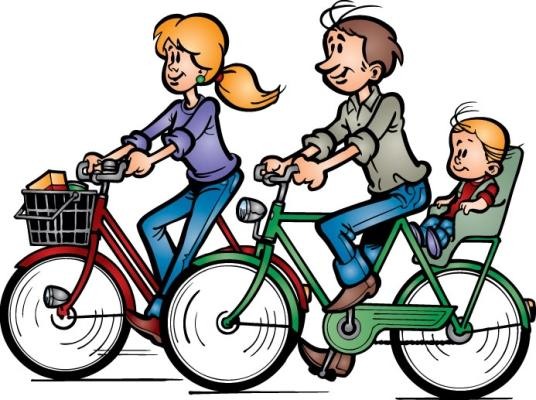                                                                                                              Составила:                                                                                                                                   Воспитатель                                   МБ ДОУ                                                                                                                                   «Детский сад №36»                                                                                                                                     Ляпина Г.М.                                          Г.НижнекамскПознание:  Закрепить обобщающее понятие «одежда», познакомить детей с новыми обобщающими понятиями «головные уборы» и «обувь». Учить детей различать и называть предметы обуви и головные уборы. Учить находить различия между предметами, по существенным сходным признакам объединять предметы в одно родовое понятие, закрепить умение называть предметы своей одежды: цвет, детали и другие признаки. Коммуникация: Активизировать словарь . Упражнять в использовании имен прилагательных, наречий, местоимений в согласовании с именами существительными. Развивать связную речь, умение составлять небольшой описательный рассказ об одежде.Социализация:   Развивать интерес к миру взрослых, вызвать желание подражать им в достойном поведении, воспитывать желание общаться. Обратить внимание детей на то, что люди всегда стремятся быть красивыми, модными. Творчество:  Учить стремиться реализовывать творческий подход при выполнении заданий; развивать мышление, эстетический вкус.Предварительная работа: играли в с/р игру «Магазин»,в д/игру «Назови правильно»,играли в с/р игру «Дом моды»,декорировали платья.Словарная работа: обувь, головные уборы, мода, подиум, начинающий художник- модельер. Ход  занятия:- Ребята, бывали ли вы когда-нибудь в магазине?  А в каких магазинах вы бывали? Что там видели? Что покупали?-Мы с вами сегодня отправимся по магазинам. - Вот мы и у  магазине, давайте прочитаем, что это за магазин? -Ой, ребятки, ветер сорвал вывеску ,мы не знаем как называется этот магазин. Давайте зайдем туда и посмотрим , что же это за магазин.-Что здесь продают? (рубашки, футболки, шорты, юбки, платья)-Как, ребятки ,называются одним словом эти вещи?- Значит как назывался этот магазин? Давайте повесим вывеску, чтоб другие люди знали что это за магазин.-Ну давайте совершим покупки, Милана что ты хочешь купить? А Амир что хочет купить?Берите свои покупки и пойдем в следующий магазин.-Смотрите, и здесь нет вывески. Давайте зайдем и посмотрим  что это за магазин.-Что здесь продают? (туфли, сапоги, ботинки, чешки)-Как называются эти вещи одним словом?(обувь)-Давайте повесим правильно вывеску.-Давайте мы  что - нибудь  купим себе. Что купила Леана?  Карина?-Пошли в следующий магазин. Опять нет вывески, какой сильный ветер был. Зайдем в магазин и посмотрим что там продают.-Что вы видите в этом магазине? (шляпка, берет, шапка, косынка)-Как называются эти вещи одним словом? Значит этот магазин  как называется?(головные уборы)Совершаем покупки- Что купил Глеб? А что купила Дина?2. Теперь  отправимся  в детский сад, примерим свои покупки.С/р  игра «Показ мод»Когда-то давным - давно  человек вместо одежды закутывался в звериные шкуры, а первая обувь была из травы и  полосок кожи . Прошло много лет, люди придумывали все более разнообразные виды  одежды и обуви. Так появилась мода. Мода - это, то, что людям особенно нравится в данное время. Но ваша задача сегодня не просто показать, но и рассказать, что на вас надето и во что вы обуты. Для этого нужно пройти  по ковру, как по подиуму; подиум - это место, по которому проходят  манекенщицы  показывая свои наряды. Начну показ мод, я сама:На мне  легкие брюки, светлого цветаОчень  мне нравится, оно нарядное и неброское;Блузка у меня красного цвета, впереди с белыми полосками.Очень нарядно и красиво.Ну, как я выгляжу? (Красиво, необычно, удивительно, восхитительно, интересно, классно и т.д.) А теперь ваша очередь.Настя: Красивое, голубое  платьице Нарядное, пышное, воздушное Сзади платье завязывается на красивый бантик . Я просто прелесть в этом платье!Глеб: Белая рубашка с коротким рукавом,Черненький жилетик, и карман на нем;Галстук-бабочка под ворот, шерстяные брюки,В туфли черные обут, выгляжу я круто!Амелия,Дина: Розовая кофточка, просто нету слов,С рисунками из бусинок, бисера, цветов!Джинсовая юбочка с оборками по краю,Вышитые бабочки по юбочке порхают.Туфельки бордовые, девочка я клевая! Лейсан: Платье бело-голубое,Кружева, и все такое,Рукава фонариком,На груди два бантика.Туфли черные приличны,Каблучок, сидят отлично! Рамазан: Мой наряд удобен очень,И к тому же очень прочен.Есть рубашка на замке,И кармашки- все при мне.Джинсы любят ребятишки,И девчонки, и мальчишки.К джинсам подойдут кроссовки,В них ходить и бегать ловко. Милана:В розовую блузку нарядилась я,Есть здесь и оборки, и лицо девчонки.Юбочка блестящая, а я вся изящная.Зелены  туфельки при мне,Я всех моднее на земле!Дидактическая  игра: «Назови правильно » (раздать карточки с изображением вещей, предложить  назвать группу куда относится эта вещь, например: туфли -относится к обуви)-  На фабриках изготавливает одежду, обувь, головные уборы.  Модельеры придумывают ,  как сшить;  закройщики кроят (режут)  ткань и кожу;  портные и обувщики  прошивают раскроенные детали,  украшают изделия пуговицами,  шнурочками,  замочками,  вышивкой,  аппликацией и т.д.- Ребята, недавно в одно ателье обратился начинающий художник-модельер и предложил свои рисунки.- Как, вы, понимаете слово «начинающий»? Начинающий это тот, кто только начинает чем-либо заниматься. Так и наш художник - только недавно начал рисовать. Взгляните на его работы. М ы с вами   сегодня побудем в роли художников.  У  вас на столе лежит платье  без рисунков, вам надо придумать узор на этом платье, проявить свое творчество,  фантазию.(садимся за столы)Самостоятельная работа:По окончании выполнения задания, дети рассказывают,  как украсили свои  платье . Рассказ начинается со слов  «в своем платье я нарисовал » «мое платье  получилось очень нарядным, красивым, модным  , в  нем можно пойти на бал ,кино, театр, кафе и т.д.-Ребятки, давайте вспомним где мы побывали?- В какие магазины мы ходили?-Что интересного узнали?-Чем мы занимались?-Все хорошо потрудились: у всех платья получились красивыми, нарядными, модными! Всем спасибо за работу! 